Friday April 26th, 2013				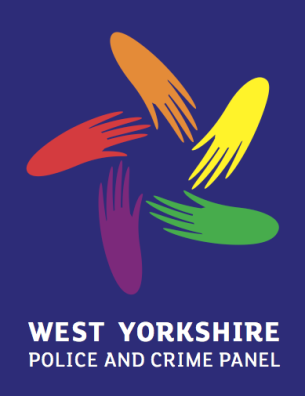 Old Restaurant, Wakefield Town Hall       Moving Forwards: Panel’s Work Programme1.	Purpose1.1	The purpose of this report is to prompt the Panel to consider:The nature of its relationship with the Police and Crime Commissioner/ the Commissioner’s Office, following the publication of the Police and Crime PlanThe focus of its future work programme and the way in which it takes this forward2.	Background and Context2.1	Since the formation of the Police and Crime Panel in November 2012, its focus 	has, through necessity, centred on exercising its key statutory duties:Reviewing the proposed preceptReviewing the Police and Crime PlanConfirming senior appointments (A new Chief Constable and Deputy Police and Crime Commissioner in the case of West Yorkshire)2.2	Following the publication of the Police and Crime Plan, the Panel is now moving 	into a new phase as it begins to assess the impact that the 	Commissioner is having 	on communities across West Yorkshire.2.3	In previous discussions about the Panel’s preferred approach to supporting and 	constructively challenging the Commissioner, Members have agreed that:They do not wish to be confined by the narrow role prescribed to Police and Crime Panels by Central Government.They would prefer to consider a wide range of information in the first instance with a view to potentially narrowing the Panel’s scope in future, if deemed appropriate.They need to focus on the strategic decisions made by the Commissioner and the impact that these decisions have on delivering the priorities within the Police and Crime Plan.They will not investigate or comment upon operational or organisational issues relating directly to the Force.2.4	During these same discussions, the Panel indicated that it wished to prioritise the 	following issues/ themes within its work programme:Performance against the Police and Crime PlanLocal perspectives (Feedback from Community Safety Partnerships and Local Scrutiny Committees)Commissioner’s budget (Force and OPCC)Work of the Independent Audit CommitteeLocal policing (ASB, neighbourhood policing, hate crime, stop and search)Complaints against the CommissionerRegional collaborationProgress against the Strategic Policing RequirementApproach to supporting an ‘effective and efficient criminal justice system’, including support to victims and witnesses(Feedback from West Yorkshire Criminal Justice Board)2.5	The Panel’s work programme, as illustrated at item 11, has consequently been 	developed on this basis. 3.	Moving Forwards3.1	Subject to Panel Members confirming the assumptions outlined in 2.3 and 2.4, there 	is a need for a further discussion about the practicalities associated with taking the 	work programme forward on this basis.3.2	A number of Panel Members have expressed an interest in leading on a particular 	issue/ theme to increase their own involvement with the Panel’s work programme 	and to ensure that the Panel’s approach is Member driven.3.3	At the LGA Conference on Police and Crime Panels in London on March 21st, it 	became apparent that a significant number of Panels from across the country are 	intending to apply this ‘lead Member’ approach.3.4	Whilst some Panels are intending to allocate ‘portfolios’ to Panel Members 	which reflect the objectives within the Police and Crime Plan, it would also be 	feasible for the West Yorkshire Police and Crime Panel to allocate ‘lead Members’  	to the issues/ themes that they have already prioritised (as listed in 2.4)3.5	If the Panel opted for the former approach, the ‘portfolios’ (as outlined in the Police 	and Crime Plan) would be:Safer communitiesReducing crime and reoffendingReducing anti-social behaviourSupporting victims and witnessesTackling local, regional and national threats, risks and harmsSecuring an effective and efficient Criminal Justice SystemListening to communities3.6	However, as has been previously articulated by the Panel, some of these objectives 	from within the Police and Crime Plan are particularly high level and would be 	difficult to monitor/ report back on without a robust performance management 	framework and indicators in place to underpin them. 	For this reason, the Panel may choose to focus on a selection of the issues/ themes 	agreed previously (listed under 2.4) as well as a selection of the more specific 	objectives from within the Plan.3.7	The way this ‘lead Member’ model would best work in practise is open to discussion 	by the 	Panel and whether it is indeed implemented clearly depends on the interest 	and ‘buy in’ of Panel Members.3.8	The intention is not that this model would result in a committee structure, akin to 	that which operated under the Police Authority, but that each Member could 	determine their own role in overseeing a particular aspect of the Panel’s work 	programme.	For example, it may involve having regular meetings with the lead 	officer from the 	Office of the Police and Crime Commissioner, or with the Commissioner himself, or it	may just mean taking responsibility for ensuring the Commissioner provides the 	Panel with the necessary information. 3.9	The AWYA resource would still be in place to offer any, and as much, support as 	Panel Members might need and to continue to oversee/ co-ordinate the Panel’s 	work programme.3.10	Closer links between Panel Members and the Commissioner/ the Commissioner’s 	Office has the potential to promote and harness positive working relationships 	between the Panel and the Commissioner, as well as helping to strike the right 	balance between scrutiny and support. 	Panel Members, for example, could play a central role in helping the 	Commissioner to develop a performance management framework which helps him 	to understand the impact of his interventions in a particular field. 3.11	The importance of Panel Members retaining strong links with their local Community 	Safety Partnerships and local Scrutiny Committees would not cease.4.	Recommendations4.1	The Panel is asked to:Re-visit their previous comments on the Panel’s forward work programme (as outlined in 2.3 and 2.4) Comment on the merits of a ‘Member led’ approach to the delivery of its work programme Suggest ways in which a ‘Member led’ approach could best work for the Police and Crime PanelExpress an interest in leading on a particular ‘portfolio’ should this be the preferred way forwardConsider the balance it wishes to strike between ‘support’ and ‘scrutiny’ and discuss how this might best be achieved